Отчет Общественной инспекции по делам несовершеннолетних за 2019 года.На территории Николо-Александровского сельсовета числится:- неблагополучных семей- 11, малообеспеченных семей-39, многодетных-8.  Всего проведено рейдов-12. В ходе профилактических целевых операций проведено обследование   неблагополучных семей -11, неполных-6, 25 малообеспеченных. С неблагополучными семьями постоянно проводится профилактическая работа, за ними закреплены наставники. С неблагополучными семьями проводится работа членами ОИДН, администрацией сельсовета и администрацией школы. На основании вышеизложенного:п о с т а н о в л я ю:   1.Работу инспекции по делам несовершеннолетних и их прав Николо-Александровского сельсовета за 2019 год признать удовлетворительно.  2.Рекомендовать Нудьге Надежде Павловне – председателю общественной инспекции по делам несовершеннолетних и защите их прав Николо-Александровского сельсовета:- продолжать работу по профилактике безнадзорности и правонарушений несовершеннолетних;  3.Контроль за исполнением настоящего постановления оставляю за собой.Глава Николо-Александровскогосельсовета                                                                                               Г.Т.Панарина                                                                                             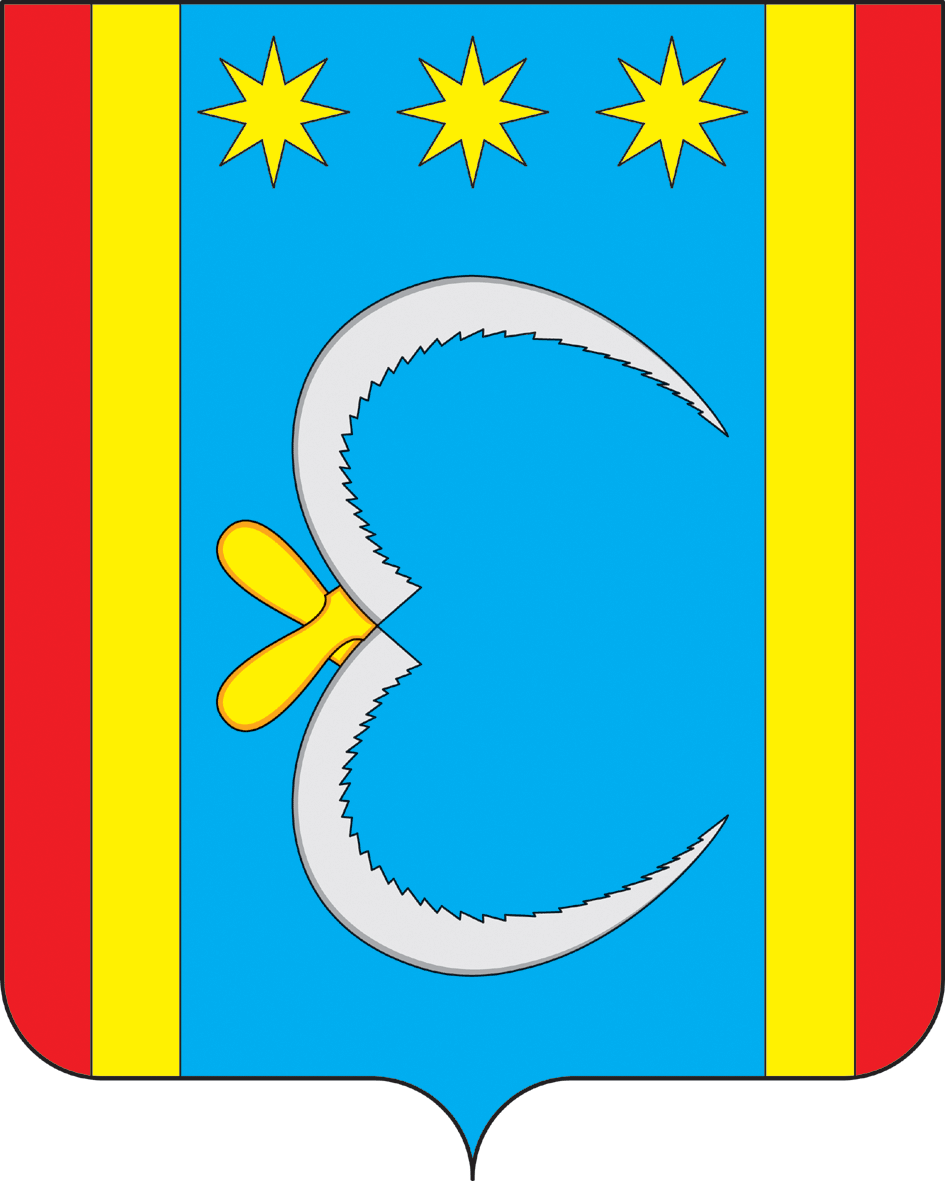 АДМИНИСТРАЦИЯ НИКОЛО-АЛЕКСАНДРОВСКОГО СЕЛЬСОВЕТАОКТЯБРЬСКОГО РАЙОНА АМУРСКОЙ ОБЛАСТИПОСТАНОВЛЕНИЕАДМИНИСТРАЦИЯ НИКОЛО-АЛЕКСАНДРОВСКОГО СЕЛЬСОВЕТАОКТЯБРЬСКОГО РАЙОНА АМУРСКОЙ ОБЛАСТИПОСТАНОВЛЕНИЕАДМИНИСТРАЦИЯ НИКОЛО-АЛЕКСАНДРОВСКОГО СЕЛЬСОВЕТАОКТЯБРЬСКОГО РАЙОНА АМУРСКОЙ ОБЛАСТИПОСТАНОВЛЕНИЕАДМИНИСТРАЦИЯ НИКОЛО-АЛЕКСАНДРОВСКОГО СЕЛЬСОВЕТАОКТЯБРЬСКОГО РАЙОНА АМУРСКОЙ ОБЛАСТИПОСТАНОВЛЕНИЕАДМИНИСТРАЦИЯ НИКОЛО-АЛЕКСАНДРОВСКОГО СЕЛЬСОВЕТАОКТЯБРЬСКОГО РАЙОНА АМУРСКОЙ ОБЛАСТИПОСТАНОВЛЕНИЕ 19.12.2019                                                                           № 64с. Николо-Александровкас. Николо-Александровкас. Николо-Александровкас. Николо-Александровкас. Николо-Александровка